Центральная площадь 1, г. Удачный, Мирнинский район,  Республика Саха (Якутия), 678188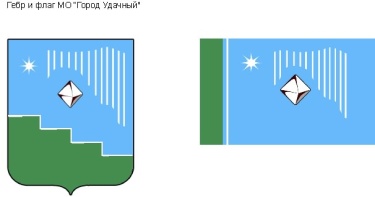 Факс: (41136) 5-03-70,  тел. (41136) 5-25-70;  E-mail: adm.udachny@mail.ru ПОСТАНОВЛЕНИЕОт 16 марта 2023                                                                                            № 133О внесении изменений в  муниципальную программу МО «Город Удачный» «Развитие культурного пространства на территории МО «Город Удачный» на 2022-2026 годы» утвержденную постановлением от 02.09.2021 № 516 	В соответствии с решением городского Совета депутатов от 21 февраля 2023 г.  №5-6 «О внесении изменений в решение городского Совета депутатов МО «Город Удачный» от 21 декабря 2022 года № 4-10 «Об утверждении бюджета МО «Город Удачный»  Мирнинского района РС (Якутия) на 2023 год и на плановый период 2024 и 2025 годов»ПОСТАНОВЛЯЮ:Внести в муниципальную программу МО «Город Удачный» «Развитие культурного пространства на территории МО «Город Удачный» на 2022-2026 годы», утвержденную постановлением от 02.09.2021 № 516 следующие изменения:1.1. В Паспорте  муниципальной  программы МО «Город Удачный» Мирнинского района Республики Саха (Якутия) «Развитие культурного пространства на территории МО «Город Удачный» на 2022-2026 годы»   (далее – Программа):-  в позиции «Бюджет МО «Город Удачный»  в столбце «2023» цифры  «3 786 000,00» заменить цифрами «4 235 000,00»;- в позиции «Итого по программе» в столбце «2023»  цифры «3 786 000,00» заменить цифрами «4 235 000,00».1.2. В таблице раздела 3 «Перечень мероприятий Программы»:- добавить отдельной строкой мероприятие «Оплата по договорам»;- в строке ««Оплата по договорам»» добавить позиции  «Итого», «Федеральный бюджет», «Государственный бюджет», «Бюджет МО «Город Удачный»», «Другие источники»;- в столбцах «2022», «2024», «2025», «2026» позиции «Итого», «Бюджет МО «Город Удачный»» назначить   цифры «0»;- в столбце «2023» позиции «Итого», «Бюджет МО «Город Удачный»» назначить   цифры «449 000,00».2.Настоящее постановление подлежит обнародованию в порядке, установленном Уставом МО «Город Удачный». Ответственный за направление настоящего постановления для размещения на официальном сайте МО «Город Удачный» и в газете «Информационный вестник» ведущий специалист по молодежной политике и культуре Бородина Е.А.3.Настоящее постановление вступает в силу со дня его опубликования.4.Контроль исполнения настоящего постановления возложить на главного специалиста по социальным вопросам Шестакову А.Ф.Глава города							  	А.В. ПриходькоВ редакцииот «16» марта 2023 г.Муниципальная программа МО «Город Удачный»«Развитие культурного пространства на территории МО «Город Удачный на 2022-2026 годы»ПАСПОРТ ПРОГРАММЫРаздел № 1ХАРАКТЕРИСТИКА ТЕКУЩЕГО СОСТОЯНИЯ Анализ состояния сферы социально-экономического развитияГосударственная политика в области культуры направлена на обеспечение свободного доступа граждан к культурным ценностям, информации, услугам учреждений культуры с учетом интересов всех социальных групп населения, а также на обеспечение участия каждого гражданина в культурной жизни страны.В настоящее время действует Федеральный закон  от 06.10.2003г. № 131-ФЗ «Об общих принципах организации местного самоуправления в Российской Федерации». В применении к культуре - это означает, что на муниципальные органы власти возложена ответственность за развитие сферы культуры с учетом местной социально-экономической и культурной специфики, культурных предпочтений населения и местных сообществ. На сегодняшний день среди основных проблем современного общества важно выделить социальную разобщенность, безынициативность граждан, отсутствие устоявшихся ценностных ориентиров. В связи с этим разработанная программа мероприятий предусматривает активное вовлечение населения города в коллективы художественной самодеятельности  и культурно-досуговые мероприятия, что, с одной стороны, способствует развитию творческого потенциала и организации досуга населения, а с другой стороны, служит средством продвижения общечеловеческих культурных ценностей.В целях привлечения детей и подростков к занятиям искусством и творчеством, организуются и проводятся фестивали, конкурсы, финансируемые из бюджета МО «Город Удачный». С 2018 года детский фестиваль «Искры творчества», и детский конкурс «Искорка» с 2020 года приобрели статус «районный». На протяжении 2-лет оказывалась (2020 г., 2021 г.) финансовая поддержка хореографическому коллективу студии детского танца «ТАЛАНиЯ» принимавших участие международных конкурсах-фестивалях музыкально-художественного творчества в  виде оплаты проезда, проживания. Проблемой, определяющей необходимость разработки подпрограммы, является потребность в духовно-нравственном воспитании и профилактика асоциальных явлений в обществе с помощью развития творческого потенциала и организации досуга населения, обеспечивающие консолидацию общества и укрепление государственности с использованием потенциала культуры. На развитие и становление культуры МО «Город Удачный» оказали свое влияние многие факторы. Город в историческом плане достаточно молод, поэтому культурные традиции накапливаются и приумножаются. Многонациональный состав населения накладывает свой отпечаток на все культурные процессы и проводимые мероприятия. На территории города успешно действует 10 национальных общин (2019 – 8, 2020 – 8, 2021 -10):	 	- якутский клуб «Кэскил»;- бурятская община «Ахалар»;- молдавская община «Каса Маре»;- осетинская община «Аланы»;- хакасско-шорская община «Чылтызак»- казахская община «Атамекен»; - татаро-башкирская община «Дуслык»;- киргизская община «Мурас» (ранее «Намыс») - алтайская община «Алтын Туу» (2021г.);- общественная организация по развитию народной русской культуры «Живая вода» (2021 г.).  Практически все общины имеют свои атрибуты и национальную символику – флаги, костюмы, предметы быта, книги. Общины принимают активное участие в культурно - досуговых мероприятиях, проводимых в городе и районе. В качестве основного приоритета социально-экономического развития муниципального образования в  сфере культуры является обеспечение доступности качественных  культурных услуг при условии  эффективного  использования ресурсов.По состоянию на 01.01.2020 формирование социокультурной среды, развитие единого культурного, творческого и информационного пространства в МО «Город Удачный» обеспечивают:             Учреждения культуры и образования:- МУ «МИБС» «Детская библиотека №3» г. Удачный- МУ «МИБС» «Взрослая библиотека № 2» г.Удачный- МБУ ДО «Детская школа искусств» г.Удачный. 	Основное учреждение, осуществляющее культурно-досуговую деятельность в городе Удачный, является Удачнинское отделение Культурно-спортивного комплекса «Алмаз» АК «АЛРОСА» (ПАО), в состав которого входит творческое объединение «Кристалл». В целях сохранения и развития творческого потенциала самодеятельных коллективов, в ТО «Кристалл» осуществляют свою деятельность 18 творческих клубных формирований (2019 г. – 15, 2020 г. – 17 , 2021 – 18)  в которых занимаются более 500 детей и взрослых жителей нашего города.Для того чтобы город Удачный приобрел черты современного культурного города, способного активно влиять на самоощущение горожан и на их впечатления, необходимы целенаправленные действия. Их результатом должна стать определенная мера разнообразия и дающая свободу выбора избыточность предложения услуг сферы культуры. Характеристика имеющейся проблемыНа сегодняшний день возможности  зрительного зала ТО «Кристалл» УО КСК «АЛРОСА» (ПАО) в плане проведения массовых мероприятий (концерты, шоу и т.п.), позволяют заполнить концертный зал на 250 мест. Однако уровень посещаемости мероприятий, проводимых в этом зале, еще довольно низок и колеблется от 50-60% при проведении мероприятий с участием местных самодеятельных коллективов. Отчасти это еще связано с изменением в финансовой политике УО КСК АК «АЛРОСА» (ПАО) в плане увеличения количества мероприятий на платной основе (конкурсы, фестивали, концерты и др.), недостаточным уровнем исполнительского мастерства местных артистов и не желанием жителей города платить денежные средства за посещение мероприятий.Но тем не менее, коллективом ТО «Кристалл»  на постоянной основе проводятся праздничные мероприятия, посвященные государственным, республиканским и городским событиям, так полюбившиеся горожанами.С 2020 года из-за недопущения распространения новой коронавирусной инфекции Covid-19 было отмечено снижение количества проведенных мероприятий: 2019 г. – 119; 2020 г. – 43. Однако культурная сфера «перестроилась» и мероприятия были проведены как в формате оффлайн так и формате онлайн, что сказалось на общем количестве мероприятий в 2021 г. – 118.  	В МО «Город Удачный» успешно реализуются государственные и региональные по различным направлениям. И сфера культуры не остается в стороне. Так уже на протяжении 4 лет в рамках приоритетного проекта «Формирование комфортной городской среды» проводятся культурно массовые мероприятия «Широкая Масленица» и «Зажжение огней на городской елке».	 Реализация программы в сфере культурных услуг в муниципальном образовании возможна только путем сотрудничества  администрации МО «Город Удачный» с Удачнинским отделением КСК «АЛРОСА» (ПАО), МАОУ «СОШ №19 им. Л.А. Попугаевой», МАОУ «СОШ № 24», Удачнинское отделение горнотехнической промышленности ГАПОУ РС (Я) «МРТК», МБУ ДО «ЦДО», МБУ ДО «ДШИ», МУ «МИБС» «Городская библиотека»,  МУ «МИБС» «Детская библиотека», волонтерскими объединениями и другими организациями и предприятиями города. Программа предусматривает совместную  работу по организации мероприятий различного масштаба – от районных до городских: конкурсы, выставки, акции, круглые столы, поздравления и др.  	Основными проблемами в сфере культуры города Удачного в настоящее время являются:- из-за отдаленности нашего города от центральных городов России, недостаточным финансированием, а также сложной транспортной схемой не представляется возможным системно приглашать профессиональные творческие коллективы и специалистов в области культуры; - для поднятия своего профессионального и творческого уровня системно осуществлять оплату проезда самодеятельным коллективам и талантливым детям, принимающих участие в фестивалях, конкурсах  за пределами г.Удачного (практически сценический уровень мастерства не развивается);  - малая востребованность носителей национальных культурных традиций и духовных  ценностей;- отмечается разобщенность и несогласованность действий различных учреждений и в области духовно-нравственного воспитания и просвещения населения.Муниципальная программа направлена на реализацию стратегической роли культуры как духовно-нравственного основания развития личности и государства, единства российского общества, создание условий для повышения качества и разнообразия услуг, предоставляемых в сфере культуры, удовлетворения потребностей в развитии и реализации культурного и духовного потенциала каждой личности.                 Раздел 2. МЕХАНИЗМ РЕАЛИЗАЦИИ ПРОГРАММЫ2.1.   Цели и задачи муниципальной программыЦелью программы является: Создание условий для сохранения культурного потенциала путем привлечения к активному участию различных групп населения в культурно-массовых мероприятиях и развитие их творческих способностей. В соответствии с целью программы поставлены следующие задачи:- проведение  мероприятий,  направленных  на подъём   уровня   культуры,   воспитания патриотизма,   гражданственности,   развитие моральных, этических качеств жителей; - создание условий самодеятельным творческим коллективам для участия в районных фестивалях, конкурсах; - поддержка молодых дарований;  - развитие национальных культур и межнациональных отношений.2.2. Общий порядок реализации программы.Реализация программы осуществляется путём исполнения мероприятий, являющихся стратегическими направлениями достижения поставленной цели.Реализация Программы осуществляется на основе муниципальных контрактов (договоров) на закупку и поставку продукции, оказанию услуг для муниципальных нужд, заключаемых муниципальными заказчиками на конкурсной основе в соответствии с Федеральным законом от 05.04.2013 N 44-ФЗ "О контрактной системе в сфере закупок товаров, работ, услуг для обеспечения государственных и муниципальных нужд".	Для достижения поставленной цели необходимо решить следующие задачи:Задача 1. «Проведение мероприятий, направленных на подъем уровня культуры, воспитания патриотизма, гражданственности, развитие моральных, этических качеств жителей»- Проведение праздничных культурно - массовых мероприятий, посвященных государственным, республиканским, профессиональным, городским праздникам. Награждение и поощрение муниципальными наградами (Положение о наградах и поощрениях муниципального образования  «Город Удачный» Мирнинского района Республики Саха (Якутия) (решением городского Совета МО «Город Удачный» от 16 марта 2011 года № 36-11 с внесенными изменениями и дополнениями) к профессиональным праздникам и значимым событиям. Приобретение подарочной и сувенирной продукции, выплата денежных поощрений. 	Организация и проведение культурно-массовых мероприятий, посвященных государственным, республиканским, профессиональным, городским праздникам совместно с ТО «Кристалл» УО КСК АК «АЛРОСА» (ПАО) (Договор от 03.10.2023 № 42/У-22 на право безвозмездного пользования нежилым фондом, находящимся в собственности МО «Город Удачный» РС (Я)). Приобретение реквизита, подарочной и сувенирной продукции, пиротехнических изделий,   оплата услуг: ведущего (ди-джея), специалиста по пиротехническому шоу (новогодний салют). 	Организация «Зоны притяжения» на Центральной площади (бесплатная точка доступа Wi-Fi) на Центральной площади. 	Передача денежных средств по Соглашению о передаче осуществления отдельных полномочий в сфере организации библиотечного обслуживания населения, комплектования и обеспечения сохранности библиотечных фондов библиотек между МО «Город Удачный» и МО «Мирнинский район» РС (Я) финансовых средств в виде бюджетных трансфертовЗадача 2. «Создание условий самодеятельным творческим коллективам для участия в фестивалях, конкурсах и других мероприятиях» - Участие творческих коллективов в республиканских, районных конкурсах, фестивалях и другое. Оплата проезда самодеятельным творческим коллективам для участия в конкурсах, фестивалях  за пределами города Удачного.Задача 3. «Поддержка молодых дарований»- Создание условий для реализации творческого потенциала талантливых детей и молодежи. Организация и проведение детских и молодежных творческих конкурсов («Искры творчества», «Искорка», «Звонкие нотки», детский  национальный конкурс «Сулусчаана» и другие). Приобретение реквизита, подарочной и сувенирной. Оплата проезда участникам творческих конкурсов (учащимся образовательных учреждений)  за пределами города Удачного.  Задача 4. «Развитие национальных культур и межнациональных отношений»- «Популяризация национальных культур народов, проживающих в городе Удачном».Организация и проведение  национальных праздников: бурятский национальный праздник «Сагаалга», «Сухарбаан»;  татарский национальный праздник «Сабантуй»;  молдавский национальный праздник «Мэрцишор»,  хакасский национальный праздник «Чыл Пазы»,  казахский и киргизский национальные праздники «Нооруз» и «Наурыз»; национальный праздник «Ысыах», национальный конкурс «Кустук» и других мероприятий. Приобретение подарочной и сувенирной продукции, реквизита, приглашение артистов. Участие представителей якутской общины в районном празднике «Ысыах алмазного края» (оплата проезда, проживания, питания). Раздел 3.Перечень мероприятий и ресурсное обеспечение  муниципальной  программы МО «Город Удачный» «Развитие культурного пространства на территории МО «Город Удачный» на 2022 - 2026 годы»РАЗДЕЛ 4.Перечень целевых показателей  муниципальной  программы МО «Город Удачный» «Развитие культурного пространства на территории МО «Город Удачный» на 2022 - 2026 годы»Источник значения целевых индикаторов муниципальной  программы МО «Город Удачный» «Развитие культурного пространства на территории МО «Город Удачный» на 2022 - 2026 годы»1Наименование программыРазвитие культурного пространства на территории МО «Город Удачный» на 2022 - 2026 годыРазвитие культурного пространства на территории МО «Город Удачный» на 2022 - 2026 годыРазвитие культурного пространства на территории МО «Город Удачный» на 2022 - 2026 годыРазвитие культурного пространства на территории МО «Город Удачный» на 2022 - 2026 годыРазвитие культурного пространства на территории МО «Город Удачный» на 2022 - 2026 годы2Сроки реализации программы2022-2026 г.г.2022-2026 г.г.2022-2026 г.г.2022-2026 г.г.2022-2026 г.г.3Координатор программыВедущий специалист по молодежной политике и культуре администрации МО «Город Удачный»Ведущий специалист по молодежной политике и культуре администрации МО «Город Удачный»Ведущий специалист по молодежной политике и культуре администрации МО «Город Удачный»Ведущий специалист по молодежной политике и культуре администрации МО «Город Удачный»Ведущий специалист по молодежной политике и культуре администрации МО «Город Удачный»4Исполнитель программыВедущий специалист по молодежной политике и  культуре администрации МО «Город Удачный», а также: - ТО «Кристалл» УО КСК АК «АЛРОСА» (ПАО);- детская и взрослая городские библиотеки;- национальные общины;- образовательные учреждения города;- общественные объединения и др.Ведущий специалист по молодежной политике и  культуре администрации МО «Город Удачный», а также: - ТО «Кристалл» УО КСК АК «АЛРОСА» (ПАО);- детская и взрослая городские библиотеки;- национальные общины;- образовательные учреждения города;- общественные объединения и др.Ведущий специалист по молодежной политике и  культуре администрации МО «Город Удачный», а также: - ТО «Кристалл» УО КСК АК «АЛРОСА» (ПАО);- детская и взрослая городские библиотеки;- национальные общины;- образовательные учреждения города;- общественные объединения и др.Ведущий специалист по молодежной политике и  культуре администрации МО «Город Удачный», а также: - ТО «Кристалл» УО КСК АК «АЛРОСА» (ПАО);- детская и взрослая городские библиотеки;- национальные общины;- образовательные учреждения города;- общественные объединения и др.Ведущий специалист по молодежной политике и  культуре администрации МО «Город Удачный», а также: - ТО «Кристалл» УО КСК АК «АЛРОСА» (ПАО);- детская и взрослая городские библиотеки;- национальные общины;- образовательные учреждения города;- общественные объединения и др.5Цель программыСоздание условий для сохранения культурного потенциала путем привлечения к активному участию различных групп населения в культурной жизни города  и развитие их творческих способностей Создание условий для сохранения культурного потенциала путем привлечения к активному участию различных групп населения в культурной жизни города  и развитие их творческих способностей Создание условий для сохранения культурного потенциала путем привлечения к активному участию различных групп населения в культурной жизни города  и развитие их творческих способностей Создание условий для сохранения культурного потенциала путем привлечения к активному участию различных групп населения в культурной жизни города  и развитие их творческих способностей Создание условий для сохранения культурного потенциала путем привлечения к активному участию различных групп населения в культурной жизни города  и развитие их творческих способностей 6Задачи программы1. Проведение  мероприятий,  направленных  на подъём   уровня   культуры,   воспитания патриотизма,   гражданственности,   развитие моральных, этических качеств жителей; 2. Создание  условий творческим коллективам, исполнителям по различным направлениям  для участия в конкурсах, фестивалях, мероприятиях иной формы за пределами города Удачного; 3. Поддержка молодых дарований;4. Развитие национальных культур и межнациональных отношений1. Проведение  мероприятий,  направленных  на подъём   уровня   культуры,   воспитания патриотизма,   гражданственности,   развитие моральных, этических качеств жителей; 2. Создание  условий творческим коллективам, исполнителям по различным направлениям  для участия в конкурсах, фестивалях, мероприятиях иной формы за пределами города Удачного; 3. Поддержка молодых дарований;4. Развитие национальных культур и межнациональных отношений1. Проведение  мероприятий,  направленных  на подъём   уровня   культуры,   воспитания патриотизма,   гражданственности,   развитие моральных, этических качеств жителей; 2. Создание  условий творческим коллективам, исполнителям по различным направлениям  для участия в конкурсах, фестивалях, мероприятиях иной формы за пределами города Удачного; 3. Поддержка молодых дарований;4. Развитие национальных культур и межнациональных отношений1. Проведение  мероприятий,  направленных  на подъём   уровня   культуры,   воспитания патриотизма,   гражданственности,   развитие моральных, этических качеств жителей; 2. Создание  условий творческим коллективам, исполнителям по различным направлениям  для участия в конкурсах, фестивалях, мероприятиях иной формы за пределами города Удачного; 3. Поддержка молодых дарований;4. Развитие национальных культур и межнациональных отношений1. Проведение  мероприятий,  направленных  на подъём   уровня   культуры,   воспитания патриотизма,   гражданственности,   развитие моральных, этических качеств жителей; 2. Создание  условий творческим коллективам, исполнителям по различным направлениям  для участия в конкурсах, фестивалях, мероприятиях иной формы за пределами города Удачного; 3. Поддержка молодых дарований;4. Развитие национальных культур и межнациональных отношений7Финансовое обеспечение программы (руб.)20222023202420252026Федеральный бюджет--------------Республиканский бюджет --------------Бюджет МО «Мирнинский район»1 856 602,50-----------Бюджет МО «Город Удачный»5 759 768,284 235 000,003 400 180,003 400 180,005 609 682,93Итого по программе:7 616 370,784 235 000,003 400 180,003 400 180,005 609 682,937.1Финансовое обеспечение программы (руб.)202220232024202520267.1внебюджетные источники-----------------------------------8Планируемые результаты реализации программыНаименование показателя Наименование показателя Наименование показателя Наименование показателя Наименование показателя 8Планируемые результаты реализации программыУвеличение количества культурно-массовых и информационно- просветительских мероприятий в городе Удачном, направленных на обогащение духовного и творческого потенциала и активизацию социально-культурной жизни населения.Увеличение количества культурно-массовых и информационно- просветительских мероприятий в городе Удачном, направленных на обогащение духовного и творческого потенциала и активизацию социально-культурной жизни населения.Увеличение количества культурно-массовых и информационно- просветительских мероприятий в городе Удачном, направленных на обогащение духовного и творческого потенциала и активизацию социально-культурной жизни населения.Увеличение количества культурно-массовых и информационно- просветительских мероприятий в городе Удачном, направленных на обогащение духовного и творческого потенциала и активизацию социально-культурной жизни населения.Увеличение количества культурно-массовых и информационно- просветительских мероприятий в городе Удачном, направленных на обогащение духовного и творческого потенциала и активизацию социально-культурной жизни населения.8Планируемые результаты реализации программыУвеличение количества горожан, принявших участие в творческих конкурсах различных уровней за пределами города Удачного.Увеличение количества горожан, принявших участие в творческих конкурсах различных уровней за пределами города Удачного.Увеличение количества горожан, принявших участие в творческих конкурсах различных уровней за пределами города Удачного.Увеличение количества горожан, принявших участие в творческих конкурсах различных уровней за пределами города Удачного.Увеличение количества горожан, принявших участие в творческих конкурсах различных уровней за пределами города Удачного.8Планируемые результаты реализации программыУвеличение количества детей и молодежи, получившие призовые места в творческих конкурсах.Увеличение количества детей и молодежи, получившие призовые места в творческих конкурсах.Увеличение количества детей и молодежи, получившие призовые места в творческих конкурсах.Увеличение количества детей и молодежи, получившие призовые места в творческих конкурсах.Увеличение количества детей и молодежи, получившие призовые места в творческих конкурсах.8Планируемые результаты реализации программыУвеличение количества жителей города, принявших участие в мероприятиях, посвященным национальным праздникам.Увеличение количества жителей города, принявших участие в мероприятиях, посвященным национальным праздникам.Увеличение количества жителей города, принявших участие в мероприятиях, посвященным национальным праздникам.Увеличение количества жителей города, принявших участие в мероприятиях, посвященным национальным праздникам.Увеличение количества жителей города, принявших участие в мероприятиях, посвященным национальным праздникам.№ п.п.Мероприятия программыМероприятия программыМероприятия программыИсточники финансированияФинансовые затраты (тыс. руб.)Финансовые затраты (тыс. руб.)Финансовые затраты (тыс. руб.)Финансовые затраты (тыс. руб.)Финансовые затраты (тыс. руб.)Финансовые затраты (тыс. руб.)Финансовые затраты (тыс. руб.)Финансовые затраты (тыс. руб.)Финансовые затраты (тыс. руб.)Финансовые затраты (тыс. руб.)Финансовые затраты (тыс. руб.)Финансовые затраты (тыс. руб.)Финансовые затраты (тыс. руб.)Финансовые затраты (тыс. руб.)№ п.п.Мероприятия программыМероприятия программыМероприятия программыИсточники финансирования2022г.2022г.2023г.2023г.2023г.2024г.2024г.2024г.2025г.2025г.2025г.2026г.2026г.2026г.Проведение мероприятий, направленных на подъем уровня культуры, воспитания патриотизма, гражданственности, развитие моральных, этических качеств жителейПроведение мероприятий, направленных на подъем уровня культуры, воспитания патриотизма, гражданственности, развитие моральных, этических качеств жителейПроведение мероприятий, направленных на подъем уровня культуры, воспитания патриотизма, гражданственности, развитие моральных, этических качеств жителейПроведение мероприятий, направленных на подъем уровня культуры, воспитания патриотизма, гражданственности, развитие моральных, этических качеств жителейПроведение мероприятий, направленных на подъем уровня культуры, воспитания патриотизма, гражданственности, развитие моральных, этических качеств жителейПроведение мероприятий, направленных на подъем уровня культуры, воспитания патриотизма, гражданственности, развитие моральных, этических качеств жителейПроведение мероприятий, направленных на подъем уровня культуры, воспитания патриотизма, гражданственности, развитие моральных, этических качеств жителейПроведение мероприятий, направленных на подъем уровня культуры, воспитания патриотизма, гражданственности, развитие моральных, этических качеств жителейПроведение мероприятий, направленных на подъем уровня культуры, воспитания патриотизма, гражданственности, развитие моральных, этических качеств жителейПроведение мероприятий, направленных на подъем уровня культуры, воспитания патриотизма, гражданственности, развитие моральных, этических качеств жителейПроведение мероприятий, направленных на подъем уровня культуры, воспитания патриотизма, гражданственности, развитие моральных, этических качеств жителейПроведение мероприятий, направленных на подъем уровня культуры, воспитания патриотизма, гражданственности, развитие моральных, этических качеств жителейПроведение мероприятий, направленных на подъем уровня культуры, воспитания патриотизма, гражданственности, развитие моральных, этических качеств жителейПроведение мероприятий, направленных на подъем уровня культуры, воспитания патриотизма, гражданственности, развитие моральных, этических качеств жителейПроведение мероприятий, направленных на подъем уровня культуры, воспитания патриотизма, гражданственности, развитие моральных, этических качеств жителейПроведение мероприятий, направленных на подъем уровня культуры, воспитания патриотизма, гражданственности, развитие моральных, этических качеств жителейПроведение мероприятий, направленных на подъем уровня культуры, воспитания патриотизма, гражданственности, развитие моральных, этических качеств жителейПроведение мероприятий, направленных на подъем уровня культуры, воспитания патриотизма, гражданственности, развитие моральных, этических качеств жителейПроведение мероприятий, направленных на подъем уровня культуры, воспитания патриотизма, гражданственности, развитие моральных, этических качеств жителей1.Проведение праздничных культурно - массовых мероприятий, посвященных государственным, республиканским, профессиональным, городским праздникам.Проведение праздничных культурно - массовых мероприятий, посвященных государственным, республиканским, профессиональным, городским праздникам.Проведение праздничных культурно - массовых мероприятий, посвященных государственным, республиканским, профессиональным, городским праздникам.Итого:7 342 976,567 342 976,563 489 000,003 489 000,003 489 000,002 810 180,002 810 180,002 810 180,002 810 180,002 810 180,002 810 180,004 809 682,934 809 682,934 809 682,931.Проведение праздничных культурно - массовых мероприятий, посвященных государственным, республиканским, профессиональным, городским праздникам.Проведение праздничных культурно - массовых мероприятий, посвященных государственным, республиканским, профессиональным, городским праздникам.Проведение праздничных культурно - массовых мероприятий, посвященных государственным, республиканским, профессиональным, городским праздникам.Федеральный бюджет1.Проведение праздничных культурно - массовых мероприятий, посвященных государственным, республиканским, профессиональным, городским праздникам.Проведение праздничных культурно - массовых мероприятий, посвященных государственным, республиканским, профессиональным, городским праздникам.Проведение праздничных культурно - массовых мероприятий, посвященных государственным, республиканским, профессиональным, городским праздникам.Государственный бюджет 1.Проведение праздничных культурно - массовых мероприятий, посвященных государственным, республиканским, профессиональным, городским праздникам.Проведение праздничных культурно - массовых мероприятий, посвященных государственным, республиканским, профессиональным, городским праздникам.Проведение праздничных культурно - массовых мероприятий, посвященных государственным, республиканским, профессиональным, городским праздникам.Бюджет МО «Город Удачный»5 759 768,285 759 768,283 489 000,003 489 000,003 489 000,002 810 180,002 810 180,002 810 180,002 810 180,002 810 180,002 810 180,004 809 682,934 809 682,934 809 682,93Другие источники 1 856 602,501 856 602,50Создание условий самодеятельным творческим коллективам для участия в фестивалях, конкурсах и других мероприятиях Создание условий самодеятельным творческим коллективам для участия в фестивалях, конкурсах и других мероприятиях Создание условий самодеятельным творческим коллективам для участия в фестивалях, конкурсах и других мероприятиях Создание условий самодеятельным творческим коллективам для участия в фестивалях, конкурсах и других мероприятиях Создание условий самодеятельным творческим коллективам для участия в фестивалях, конкурсах и других мероприятиях Создание условий самодеятельным творческим коллективам для участия в фестивалях, конкурсах и других мероприятиях Создание условий самодеятельным творческим коллективам для участия в фестивалях, конкурсах и других мероприятиях Создание условий самодеятельным творческим коллективам для участия в фестивалях, конкурсах и других мероприятиях Создание условий самодеятельным творческим коллективам для участия в фестивалях, конкурсах и других мероприятиях Создание условий самодеятельным творческим коллективам для участия в фестивалях, конкурсах и других мероприятиях Создание условий самодеятельным творческим коллективам для участия в фестивалях, конкурсах и других мероприятиях Создание условий самодеятельным творческим коллективам для участия в фестивалях, конкурсах и других мероприятиях Создание условий самодеятельным творческим коллективам для участия в фестивалях, конкурсах и других мероприятиях Создание условий самодеятельным творческим коллективам для участия в фестивалях, конкурсах и других мероприятиях Создание условий самодеятельным творческим коллективам для участия в фестивалях, конкурсах и других мероприятиях Создание условий самодеятельным творческим коллективам для участия в фестивалях, конкурсах и других мероприятиях Создание условий самодеятельным творческим коллективам для участия в фестивалях, конкурсах и других мероприятиях Создание условий самодеятельным творческим коллективам для участия в фестивалях, конкурсах и других мероприятиях Создание условий самодеятельным творческим коллективам для участия в фестивалях, конкурсах и других мероприятиях 2.2.Участие творческих коллективов в республиканских, районных конкурсах, фестивалях и другое.Участие творческих коллективов в республиканских, районных конкурсах, фестивалях и другое.Итого:0042 000,0042 000,0042 000,00000000300 000,00300 000,00300 000,002.2.Участие творческих коллективов в республиканских, районных конкурсах, фестивалях и другое.Участие творческих коллективов в республиканских, районных конкурсах, фестивалях и другое.Федеральный бюджет2.2.Участие творческих коллективов в республиканских, районных конкурсах, фестивалях и другое.Участие творческих коллективов в республиканских, районных конкурсах, фестивалях и другое.Государственный бюджет 2.2.Участие творческих коллективов в республиканских, районных конкурсах, фестивалях и другое.Участие творческих коллективов в республиканских, районных конкурсах, фестивалях и другое.Бюджет МО «Город Удачный»0042 000,0042 000,0042 000,00000000300 000,00300 000,00300 000,002.2.Участие творческих коллективов в республиканских, районных конкурсах, фестивалях и другое.Участие творческих коллективов в республиканских, районных конкурсах, фестивалях и другое.Другие источникиПоддержка молодых дарованийПоддержка молодых дарованийПоддержка молодых дарованийПоддержка молодых дарованийПоддержка молодых дарованийПоддержка молодых дарованийПоддержка молодых дарованийПоддержка молодых дарованийПоддержка молодых дарованийПоддержка молодых дарованийПоддержка молодых дарованийПоддержка молодых дарованийПоддержка молодых дарованийПоддержка молодых дарованийПоддержка молодых дарованийПоддержка молодых дарованийПоддержка молодых дарованийПоддержка молодых дарованийПоддержка молодых дарований3.3.Создание условий для реализации творческого потенциала талантливых детей и молодежи  Создание условий для реализации творческого потенциала талантливых детей и молодежи  Итого:0000000200 000,00200 000,00200 000,00200 000,00200 000,00200 000,00200 000,003.3.Создание условий для реализации творческого потенциала талантливых детей и молодежи  Создание условий для реализации творческого потенциала талантливых детей и молодежи  Федеральный бюджет3.3.Создание условий для реализации творческого потенциала талантливых детей и молодежи  Создание условий для реализации творческого потенциала талантливых детей и молодежи  Государственный бюджет 3.3.Создание условий для реализации творческого потенциала талантливых детей и молодежи  Создание условий для реализации творческого потенциала талантливых детей и молодежи  Бюджет МО «Город Удачный»0000000200 000,00200 000,00200 000,00200 000,00200 000,00200 000,00200 000,003.3.Создание условий для реализации творческого потенциала талантливых детей и молодежи  Создание условий для реализации творческого потенциала талантливых детей и молодежи  Другие источники Развитие национальных культур и межнациональных отношений Развитие национальных культур и межнациональных отношений Развитие национальных культур и межнациональных отношений Развитие национальных культур и межнациональных отношений Развитие национальных культур и межнациональных отношений Развитие национальных культур и межнациональных отношений Развитие национальных культур и межнациональных отношений Развитие национальных культур и межнациональных отношений Развитие национальных культур и межнациональных отношений Развитие национальных культур и межнациональных отношений Развитие национальных культур и межнациональных отношений Развитие национальных культур и межнациональных отношений Развитие национальных культур и межнациональных отношений Развитие национальных культур и межнациональных отношений Развитие национальных культур и межнациональных отношений Развитие национальных культур и межнациональных отношений Развитие национальных культур и межнациональных отношений Развитие национальных культур и межнациональных отношений Развитие национальных культур и межнациональных отношений 4.4.Популяризация национальных культур народов, проживающих в городе УдачномИтого:Итого:Итого:273 394,22273 394,22273 394,22255 000,00255 000,00390 000,00390 000,00390 000,00390 000,00390 000,00390 000,00300 000,00300 000,004.4.Популяризация национальных культур народов, проживающих в городе УдачномФедеральный бюджетФедеральный бюджетФедеральный бюджет4.4.Популяризация национальных культур народов, проживающих в городе УдачномГосударственный бюджет Государственный бюджет Государственный бюджет 4.4.Популяризация национальных культур народов, проживающих в городе УдачномБюджет МО «Город Удачный»Бюджет МО «Город Удачный»Бюджет МО «Город Удачный»273 394,22273 394,22273 394,22255 000,00255 000,00390 000,00390 000,00390 000,00390 000,00390 000,00390 000,00300 000,00300 000,004.4.Популяризация национальных культур народов, проживающих в городе УдачномДругие источники Другие источники Другие источники Оплата по договорамОплата по договорамОплата по договорамОплата по договорамОплата по договорамОплата по договорамОплата по договорамОплата по договорамОплата по договорамОплата по договорамОплата по договорамОплата по договорамОплата по договорамОплата по договорамОплата по договорамОплата по договорамОплата по договорамОплата по договорамОплата по договорам5.5.Оплата по договорамИтого:Итого:Итого:000449 000,00449 000,00000000005.5.Оплата по договорамФедеральный бюджетФедеральный бюджетФедеральный бюджет5.5.Оплата по договорамГосударственный бюджетГосударственный бюджетГосударственный бюджет5.5.Оплата по договорамБюджет МО «Город Удачный»Бюджет МО «Город Удачный»Бюджет МО «Город Удачный»000449 000,00449 000,005.5.Оплата по договорамДругие источникиДругие источникиДругие источникиНаименование индикатора Единица измеренияБазовое значение индикатора Период прогнозированияПериод прогнозированияПериод прогнозированияПериод прогнозированияПериод прогнозированияНаименование индикатора Единица измеренияБазовое значение индикатора 20222023202420252026Проведение мероприятий, направленных на подъем уровня культуры, воспитания патриотизма, гражданственности, развитие моральных, этических качеств жителейПроведение мероприятий, направленных на подъем уровня культуры, воспитания патриотизма, гражданственности, развитие моральных, этических качеств жителейПроведение мероприятий, направленных на подъем уровня культуры, воспитания патриотизма, гражданственности, развитие моральных, этических качеств жителейПроведение мероприятий, направленных на подъем уровня культуры, воспитания патриотизма, гражданственности, развитие моральных, этических качеств жителейПроведение мероприятий, направленных на подъем уровня культуры, воспитания патриотизма, гражданственности, развитие моральных, этических качеств жителейПроведение мероприятий, направленных на подъем уровня культуры, воспитания патриотизма, гражданственности, развитие моральных, этических качеств жителейПроведение мероприятий, направленных на подъем уровня культуры, воспитания патриотизма, гражданственности, развитие моральных, этических качеств жителейПроведение мероприятий, направленных на подъем уровня культуры, воспитания патриотизма, гражданственности, развитие моральных, этических качеств жителейУвеличение количества культурно-массовых и информационно- просветительских мероприятий в городе Удачном, направленных на обогащение духовного и творческого потенциала и активизацию социально-культурной жизни населенияштук434344454647Создание условий самодеятельным творческим коллективам для участия в фестивалях, конкурсах и других мероприятияхСоздание условий самодеятельным творческим коллективам для участия в фестивалях, конкурсах и других мероприятияхСоздание условий самодеятельным творческим коллективам для участия в фестивалях, конкурсах и других мероприятияхСоздание условий самодеятельным творческим коллективам для участия в фестивалях, конкурсах и других мероприятияхСоздание условий самодеятельным творческим коллективам для участия в фестивалях, конкурсах и других мероприятияхСоздание условий самодеятельным творческим коллективам для участия в фестивалях, конкурсах и других мероприятияхСоздание условий самодеятельным творческим коллективам для участия в фестивалях, конкурсах и других мероприятияхСоздание условий самодеятельным творческим коллективам для участия в фестивалях, конкурсах и других мероприятияхУвеличение количества горожан, принявших участие в творческих конкурсах различных уровней за пределами города Удачногочеловек232425262728Поддержка молодых дарованийПоддержка молодых дарованийПоддержка молодых дарованийПоддержка молодых дарованийПоддержка молодых дарованийПоддержка молодых дарованийПоддержка молодых дарованийПоддержка молодых дарованийУвеличение количества детей и молодежи, получившие призовые места в творческих конкурсахчеловек789101112Развитие национальных культур и межнациональных отношенийРазвитие национальных культур и межнациональных отношенийРазвитие национальных культур и межнациональных отношенийРазвитие национальных культур и межнациональных отношенийРазвитие национальных культур и межнациональных отношенийРазвитие национальных культур и межнациональных отношенийРазвитие национальных культур и межнациональных отношенийРазвитие национальных культур и межнациональных отношенийУвеличение количества жителей города, принявших участие в мероприятиях, посвященным национальным праздникамчеловек155055606570№ п/пНаименование целевого индикатораЕдиница измеренияРасчёт показателя целевого индикатораРасчёт показателя целевого индикатораИсходные данные для расчёта значений показателя целевого индикатораИсходные данные для расчёта значений показателя целевого индикатора№ п/пНаименование целевого индикатораЕдиница измеренияФормула расчётаБуквенное обозначение переменной в формуле расчётаИсточник исходных данныхМетод сбора исходных данных12345671Увеличение количества культурно-массовых и информационно- просветительских мероприятий в городе Удачном, направленных на обогащение духовного и творческого потенциала и активизацию социально-культурной жизни населенияштук--Реестр учета мероприятийВнутренний учет 2Увеличение количества горожан, принявших участие в творческих конкурсах различных уровней за пределами города Удачногочеловек--Реестр учета мероприятийВнутренний учет 3Увеличение количества детей и молодежи, получившие призовые места в творческих конкурсахчеловек--Реестр учета принявших участие в творческих конкурсах детей, молодежиВнутренний учет 4Увеличение количества жителей города, принявших участие в мероприятиях, посвященным национальным праздникамчеловек--Реестр учета мероприятийВнутренний учет 